Тип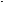 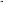 изделияМощность потребительская, кВтСинхронная частота, мин -1  Вынуждающая сила (синхрон.) кННапряжение, В/ Частота тока, ГцМасса, кгЦена с НДС (руб.)  ВИБРАТОРЫ ГЛУБИННЫЕ С ГИБКИМ ВАЛОМ ВИБРАТОРЫ ГЛУБИННЫЕ С ГИБКИМ ВАЛОМ ВИБРАТОРЫ ГЛУБИННЫЕ С ГИБКИМ ВАЛОМ ВИБРАТОРЫ ГЛУБИННЫЕ С ГИБКИМ ВАЛОМ ВИБРАТОРЫ ГЛУБИННЫЕ С ГИБКИМ ВАЛОМ ВИБРАТОРЫ ГЛУБИННЫЕ С ГИБКИМ ВАЛОМ ВИБРАТОРЫ ГЛУБИННЫЕ С ГИБКИМ ВАЛОМИВ-75 (28мм)1,00198000,842 / 5018,910100ИВ-113 (38мм)1,00198002,042 / 5023,411300ИВ-117А (51мм)1,00171003,8542 / 5024,110300ИВ-116А (76мм)1,40126006,042  / 5028,511100ИВ-116А-1,6 (76мм)1,60126006,042 / 5031,912650ЭПК-1300 (28мм)1,00198000,78220 (1 фазн) / 5019,813750ЭПК-1300 (38мм) 1,00198002,0220 (1 фазн) / 5024,414900ЭПК-1300 (51мм)1,00171003,85220 (1 фазн) / 5025,913850ЭПК-1300 (76мм)1,30126006,0220 (1 фазн) / 5030,314650ЭПК-1800 (76мм)1,80126006,0220 (1 фазн) / 5032,615200ВИБРАТОРЫ ГЛУБИННЫЕ ПОРТАТИВНЫЕ  ВИБРАТОРЫ ГЛУБИННЫЕ ПОРТАТИВНЫЕ  ВИБРАТОРЫ ГЛУБИННЫЕ ПОРТАТИВНЫЕ  ВИБРАТОРЫ ГЛУБИННЫЕ ПОРТАТИВНЫЕ  ВИБРАТОРЫ ГЛУБИННЫЕ ПОРТАТИВНЫЕ  ВИБРАТОРЫ ГЛУБИННЫЕ ПОРТАТИВНЫЕ  ВИБРАТОРЫ ГЛУБИННЫЕ ПОРТАТИВНЫЕ  ИВ-115 (28мм)0,75198000,78220 (1 фазн) /506,08800ИВ-120 (38мм)0,75198002,0220 (1 фазн) /508,59150ИВ-121 (51мм)0,75171003,85220 (1 фазн) /509,98900ВИБРАТОРЫ ГЛУБИННЫЕ НАВЕСНЫЕ для технологического оборудованияВИБРАТОРЫ ГЛУБИННЫЕ НАВЕСНЫЕ для технологического оборудованияВИБРАТОРЫ ГЛУБИННЫЕ НАВЕСНЫЕ для технологического оборудованияВИБРАТОРЫ ГЛУБИННЫЕ НАВЕСНЫЕ для технологического оборудованияВИБРАТОРЫ ГЛУБИННЫЕ НАВЕСНЫЕ для технологического оборудованияВИБРАТОРЫ ГЛУБИННЫЕ НАВЕСНЫЕ для технологического оборудованияВИБРАТОРЫ ГЛУБИННЫЕ НАВЕСНЫЕ для технологического оборудованияИВ-95А (75мм)1,10120007,9220; 127        /20012,014800ИВ-114А (133мм)2,10846021,2380                /50105,073900КОМПЛЕКТУЮЩИЕ К ГЛУБИННЫМ ВИБРАТОРАМ С ГИБКИМ ВАЛОМКОМПЛЕКТУЮЩИЕ К ГЛУБИННЫМ ВИБРАТОРАМ С ГИБКИМ ВАЛОМКОМПЛЕКТУЮЩИЕ К ГЛУБИННЫМ ВИБРАТОРАМ С ГИБКИМ ВАЛОМКОМПЛЕКТУЮЩИЕ К ГЛУБИННЫМ ВИБРАТОРАМ С ГИБКИМ ВАЛОМКОМПЛЕКТУЮЩИЕ К ГЛУБИННЫМ ВИБРАТОРАМ С ГИБКИМ ВАЛОМКОМПЛЕКТУЮЩИЕ К ГЛУБИННЫМ ВИБРАТОРАМ С ГИБКИМ ВАЛОМКОМПЛЕКТУЮЩИЕ К ГЛУБИННЫМ ВИБРАТОРАМ С ГИБКИМ ВАЛОМЭлектродвигатель ЭПК-13001,30 3000 об. /мин220В (1 фазн)220В (1 фазн)13,4 9150 Электродвигатель ЭПК-1800 1,80 3000 об. /мин220В (1 фазн)220В (1 фазн)15,49800Электродвигатель ИВ-117А(116А, 113, 75)1,40 (1,00)3000 об. /мин42 В / 50Гц42 В / 50Гц11,5 5450Электродвигатель ИВ-116A-1,61,60 3000 об. /мин42 В / 50Гц42 В / 50Гц13,57100Гибкий вал ЭВ-260 (51, 76) длина 3 м / 4 м / 4,5 м / 6 м / 9 мГибкий вал ЭВ-260 (51, 76) длина 3 м / 4 м / 4,5 м / 6 м / 9 мГибкий вал ЭВ-260 (51, 76) длина 3 м / 4 м / 4,5 м / 6 м / 9 мГибкий вал ЭВ-260 (51, 76) длина 3 м / 4 м / 4,5 м / 6 м / 9 мГибкий вал ЭВ-260 (51, 76) длина 3 м / 4 м / 4,5 м / 6 м / 9 м8,4/10,9/11,9/15,8/23,02940/ 3690/4190/ 5530/8450Гибкий вал ЭВ-260.02 (38) длина 3 м / 4 м / 4,5 м / 6 м / 9 мГибкий вал ЭВ-260.02 (38) длина 3 м / 4 м / 4,5 м / 6 м / 9 мГибкий вал ЭВ-260.02 (38) длина 3 м / 4 м / 4,5 м / 6 м / 9 мГибкий вал ЭВ-260.02 (38) длина 3 м / 4 м / 4,5 м / 6 м / 9 мГибкий вал ЭВ-260.02 (38) длина 3 м / 4 м / 4,5 м / 6 м / 9 м8,3/10,8/11,8/14,8/22,92940/ 3690/ 4190/ 5530/ 8450Гибкий вал ИВ-75.03 (28) длина 3 м / 4,5 м / 6 м / 9 мГибкий вал ИВ-75.03 (28) длина 3 м / 4,5 м / 6 м / 9 мГибкий вал ИВ-75.03 (28) длина 3 м / 4,5 м / 6 м / 9 мГибкий вал ИВ-75.03 (28) длина 3 м / 4,5 м / 6 м / 9 мГибкий вал ИВ-75.03 (28) длина 3 м / 4,5 м / 6 м / 9 м5,0/7,15/9,3/13,62940/ 4190/ 5530/ 8450Гибкий вал ЭВ-260, ЭВ-260.02 ИВ-75.03 с защитной спиралью длина 3 м / 4,5 м / 6 м / 9мГибкий вал ЭВ-260, ЭВ-260.02 ИВ-75.03 с защитной спиралью длина 3 м / 4,5 м / 6 м / 9мГибкий вал ЭВ-260, ЭВ-260.02 ИВ-75.03 с защитной спиралью длина 3 м / 4,5 м / 6 м / 9мГибкий вал ЭВ-260, ЭВ-260.02 ИВ-75.03 с защитной спиралью длина 3 м / 4,5 м / 6 м / 9мГибкий вал ЭВ-260, ЭВ-260.02 ИВ-75.03 с защитной спиралью длина 3 м / 4,5 м / 6 м / 9м8,53240/ 4490/ 5830/ 8750Вибронаконечник 28 ммВибронаконечник 28 ммВибронаконечник 28 ммВибронаконечник 28 ммВибронаконечник 28 мм1,42030Вибронаконечник 38 мм Вибронаконечник 38 мм Вибронаконечник 38 мм Вибронаконечник 38 мм Вибронаконечник 38 мм 2,73250Вибронаконечник 51 ммВибронаконечник 51 ммВибронаконечник 51 ммВибронаконечник 51 ммВибронаконечник 51 мм4,12230Вибронаконечник 76 ммВибронаконечник 76 ммВибронаконечник 76 ммВибронаконечник 76 ммВибронаконечник 76 мм8,53030